Physics Chapter 2.5Answer the following questions in complete sentences. What is work?_________________________________________________________________________________________________________________________________________________________________________________________________________________________________________________________________________Something will move when the amount of ____________ needed, and the _________________ something has to move are related._________________________________________________________________________________________________________________________________________________________________________________________________________________________________________________________________________Look at the two weight lifters.  Which one will work harder to move the weights above their head?  Why?_________________________________________________________________________________________________________________________________________________________________________________________________________________________________________________________________________ If you carry a box of books up one flight of stairs, and your brother carries the same box up two flights of stairs, who has done more work?  Why?_________________________________________________________________________________________________________________________________________________________________________________________________________________________________________________________________________5.  If you carry a box of books up one flight of stairs, and your brother carries a box of books that has half the weight up the same flight of stairs, who has done more work?  Why?______________________________________________________________________________________________________________________________________________________________________________________________________________________________________________________________________________________________________________________________The following pictures are examples showing the relationship between distance and work.  Answer the following questions.  6.  Look at the picture.  Circle the person is doing more work.  Why?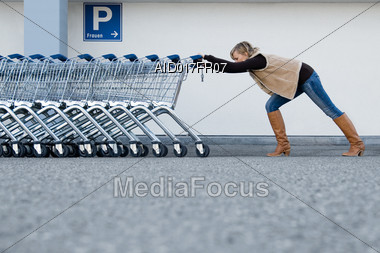 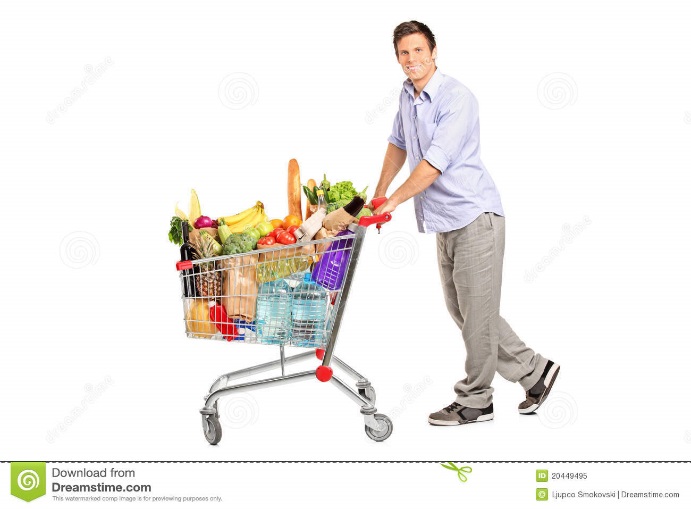 ____________________________________________________________________________________________________________________________________________________________________________________________________________________7.  Look at the picture.  Circle the person is doing more work.  Why?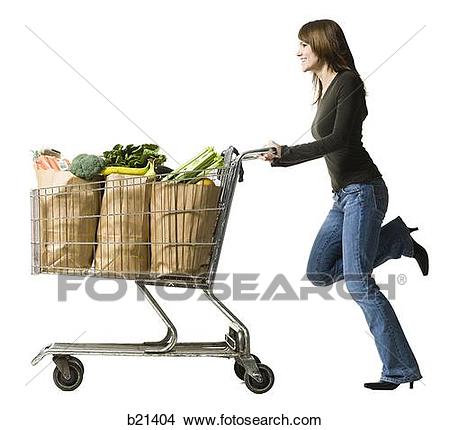 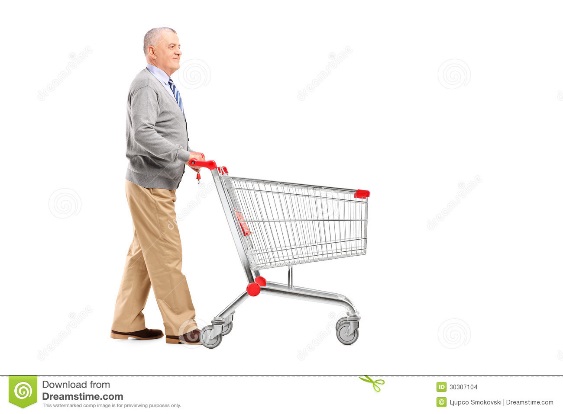 ____________________________________________________________________________________________________________________________________________________________________________________________________________________8. Look at the picture.  Circle the person is doing more work.  Why?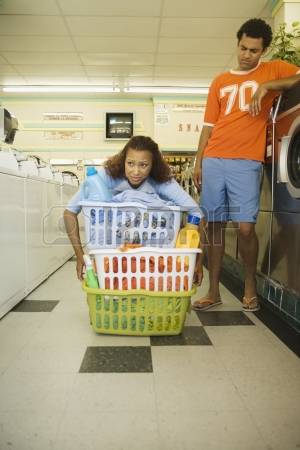 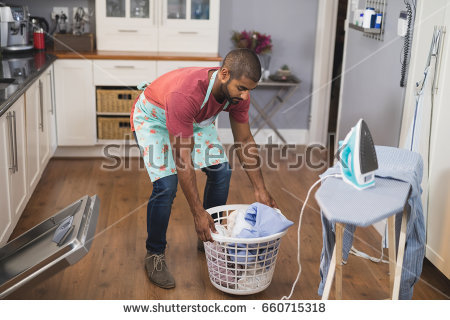 ____________________________________________________________________________________________________________________________________________________________________________________________________________________9.  Look at the picture.  Circle the person is doing more work.  Why?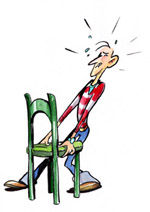 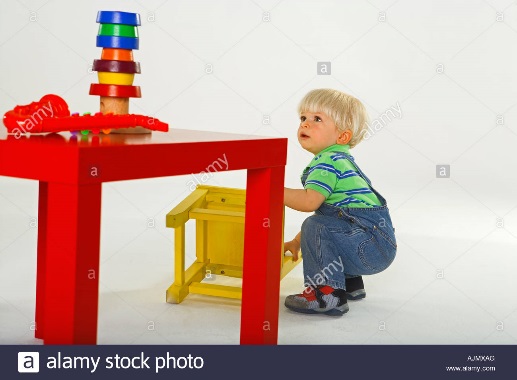 ____________________________________________________________________________________________________________________________________________________________________________________________________________________10.  Can you come up with 2 examples showing how there is a relationship between work and distance?________________________________________________________________________________________________________________________________________________________________________________________________________________________________________________________________________________________________________________________________________________________________________________________________________________________________________